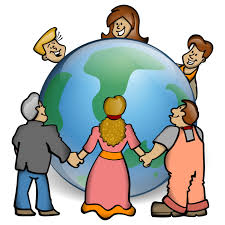 "Let him that would move the world, first move himself."Socrates